Исх. № Дата В Службу развития сервиса корпоративного бизнесаТОО «КаР-Тел»󠄀 Форма собственности «Название организации» просит Вас произвести возврат денежных средств на расчетный счет компании в размере _______ тг., в связи с расторжением Договора № ____________ от __________ на предоставление телекоммуникационных услуг. Акт сверки и реквизиты приложены.Необходимые данные для возврата суммы прилагаем:1. БИН_____________2. Банковские реквизиты: _________________3. БАНК (полное наименование/регион-город) _____________________________   4. IBAN (р/с) ________________________5. БИК _______________________6. Данные о постановке на регистрационный учет по НДС/серия, номер, дата выдачи/_______________________󠄀 Форма собственности «Название организации» просит Вас не блокировать услуги ________________ (интернета и телефонии). Форма собственности «Название организации» обязуется погасить задолженность перед ТОО «КаР-Тел» в размере ____________ тенге в течение ___________________________ (______________________________) календарных дней с даты предоставления настоящего гарантийного письма. 󠄀 Форма собственности «Название организации» просит Вас отключить услуги телефонной связи по адресу: _________ с ____/____/_____ (дата), подключенных по договору № ____ от __________, в связи с (причина) _______________.󠄀 Форма собственности «Название организации» просит Вас отключить телефонные номера _______________ по адресу: _________, в связи с (причина) _____________________.󠄀 Форма собственности «Название организации» просит Вас отключить услугу доступа к сети Интернет по адресу: _________ с ____/____/_____ (дата), подключенных по договору № ____ от _____________, в связи с (причина) _______________.󠄀 Форма собственности «Название организации» просит Вас расторгнуть договор № _________ от ________ на предоставление телекоммуникационных услуг по адресу:_____________________________, с ______/______/_____, в связи с (причина) _________________________.󠄀 Форма собственности «Название организации» просит Вас расформировать точку по адресу: ______________________ согласно договору № _________ от __________ на предоставление телекоммуникационных услуг с ______/______/_____, в связи с (причина) _________________________.󠄀 Форма собственности «Название организации» просит Вас заблокировать доступ к услуге интернет, предоставляемой по адресу: _________, за период с ______ по _______ в связи с (причина) _______________.󠄀 Форма собственности «Название организации» просит Вас активировать (разблокировать) доступ к услуге интернет, предоставляемой по Договору № _________ от ______________.󠄀 Форма собственности «Название организации» просит Вас подключить/отключить услугу доступа к исходящим вызовам на МГ, МН по номерам: ___________________ с ______/______/_____, подключенным по адресу: _______________, по договору № ____ от ____________, в связи с (причина) _______________.Контактный телефон ________________Факс ______________________________E-mail _____________________________Первый руководитель (Ф.И.О., подпись)				 М.П.Главный бухгалтер (Ф.И.О., подпись), если бухгалтера нет – не предусмотрен  ОбразецИсх. № 4Дата 01.01.2020 г. В Службу развития сервиса корпоративного бизнесаТОО «КаР-Тел»󠄀 Форма собственности «Название организации» просит Вас произвести возврат денежных средств на расчетный счет компании в размере _______ тг., в связи с расторжением Договора № ____________ от __________ на предоставление телекоммуникационных услуг. Акт сверки и реквизиты приложены.Необходимые данные для возврата суммы прилагаем:1. БИН_____________2. Банковские реквизиты: _________________3. БАНК (полное наименование/регион-город) _____________________________   4. IBAN (р/с) ________________________5. БИК _______________________6. Данные о постановке на регистрационный учет по НДС/серия, номер, дата выдачи/_______________________󠄀 Форма собственности «Название организации» просит Вас не блокировать услуги ________________ (интернета и телефонии). Форма собственности «Название организации» обязуется погасить задолженность перед ТОО «КаР-Тел» в размере ____________ тенге в течение ___________________________ (______________________________) календарных дней с даты предоставления настоящего гарантийного письма. 󠄀 Форма собственности «Название организации» просит Вас отключить услуги телефонной связи по адресу: _________ с ____/____/_____ (дата), подключенных по договору № ____ от __________, в связи с (причина) _______________.󠄀  ТОО «Ромашка» просит Вас отключить телефонные номера  +7 7172_____, +7 7172 _____ по адресу: г. Нур-Султан, ул. Кенесары д.1 , в связи с ненадобностью. 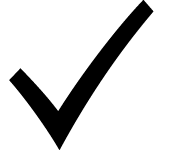 󠄀 Форма собственности «Название организации» просит Вас отключить услугу доступа к сети Интернет по адресу: _________ с ____/____/_____ (дата), подключенных по договору № ____ от _____________, в связи с (причина) _______________.󠄀 Форма собственности «Название организации» просит Вас расторгнуть договор № _________ от ________ на предоставление телекоммуникационных услуг по адресу: _______________________________, с ______/______/_____, в связи с (причина) _________________________.󠄀 Форма собственности «Название организации» просит Вас расформировать точку по адресу ______________________ согласно договору № _________ от __________ на предоставление телекоммуникационных услуг с ______/______/_____, в связи с (причина) _________________________.󠄀 Форма собственности «Название организации» просит Вас заблокировать доступ к услуге интернет, предоставляемой по адресу: _________, за период с ______ по _______ в связи с (причина) _______________.󠄀 Форма собственности «Название организации» просит Вас активировать (разблокировать) доступ к услуге интернет, предоставляемой по Договору № _________ от ______________.󠄀 Форма собственности «Название организации» просит Вас подключить/отключить услугу доступа к исходящим вызовам на МГ, МН по номерам: ___________________ с ______/______/_____, подключенным по адресу: _______________, по договору № ____ от ____________, в связи с (причина) _______________.Контактный телефон – 8ХХХ-ХХХ-ХХ-ХХФакс -87172ХХХХХХ.E-mail –romashka@mail.ruДиректор ТОО «Ромашка»  Иванов И.С.                       ( подпись)				 М.П.Главный бухгалтер               не предусмотрен    